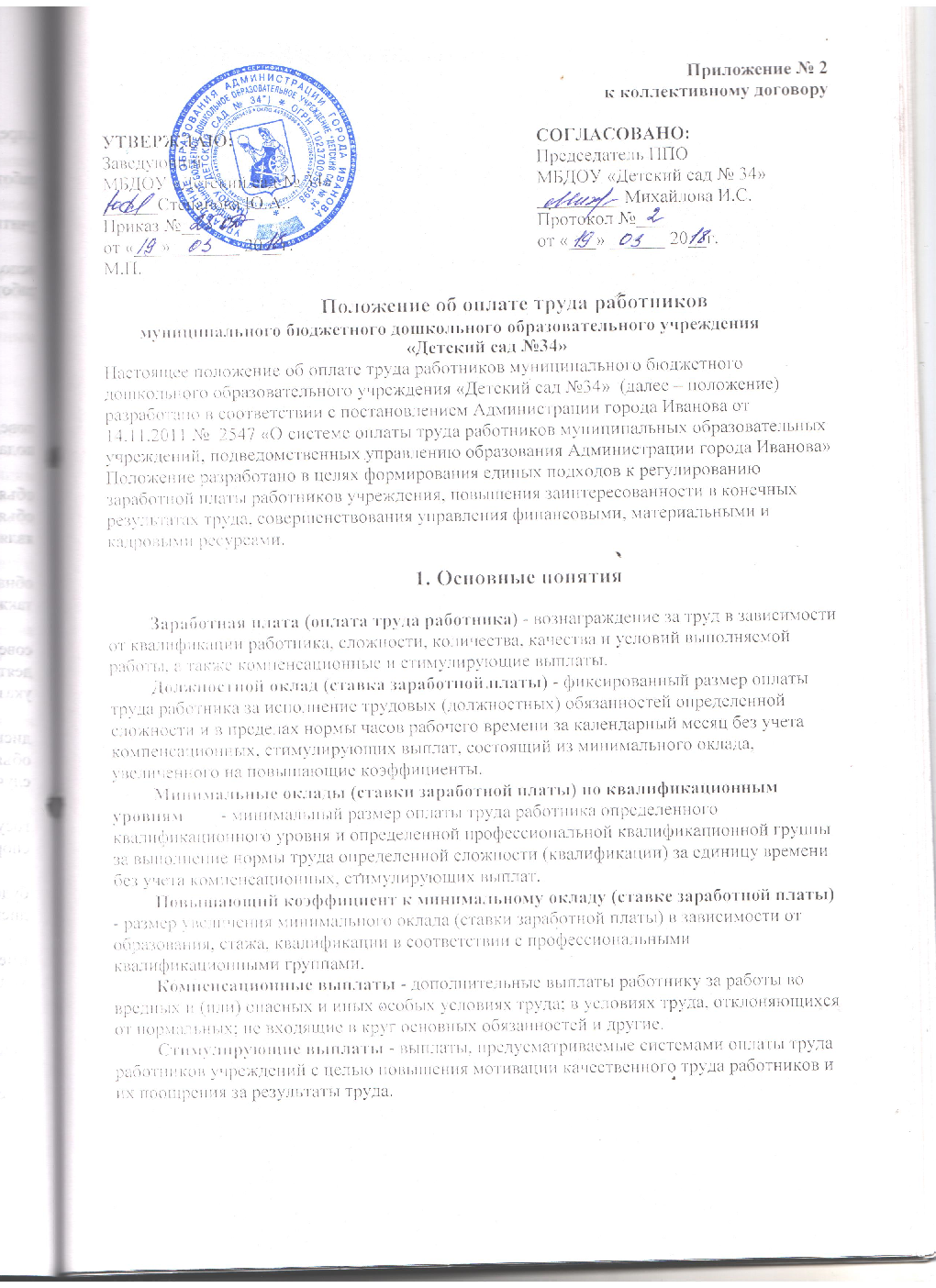 Порядок расчета заработной платы работников 2.1. Заработная плата работников определяется на основе: отнесения должностей работников к соответствующим профессиональным квалификационным группам должностей работников образования (ПКГ) и квалификационным уровням в составе профессиональных групп; установления минимальных окладов (ставок заработной платы) по ПКГ и квалификационным уровням (приложение  № 1); установления должностных окладов (ставок заработной платы) по соответствующим ПКГ путем умножения минимальных окладов на повышающие коэффициенты; установления выплат компенсационного характера; - установления выплат стимулирующего характера. 2.1.1. Изменение размеров должностных окладов производится: при увеличении стажа педагогической работы, стажа работы по специальности - со дня достижения соответствующего стажа, если документы находятся в образовательном учреждении, или со дня представления документа о стаже, дающем право на повышение размера ставок заработной платы; при получении образования или восстановлении документов об образовании - со дня представления соответствующего документа; при присвоении квалификационной категории - со дня вынесения решения аттестационной комиссией; при присвоении почетного звания - со дня присвоения; при присуждении ученой степени кандидата наук - со дня вынесения решения Высшей аттестационной комиссией федерального органа управления образованием о выдаче диплома; при присуждении ученой степени доктора наук - со дня присуждения Высшей аттестационной комиссией федерального органа управления образованием ученой степени доктора наук. При наступлении у работника права на изменение размера ставки заработной платы (должностного оклада) в период пребывания его в ежегодном или другом отпуске, а также в период его временной нетрудоспособности выплата заработной платы исходя из более высокого должностного оклада производится со дня окончания отпуска или временной нетрудоспособности. 2.1.2. Директор: проверяет документы об образовании и стаже педагогической работы (работы по специальности, в определенной должности) и других оснований, в соответствии с которыми определяются размеры ставок заработной платы (должностных окладов) воспитателей, других работников, исчисляет их заработную плату; ежегодно составляет и утверждает на работников, выполняющих педагогическую работу, включая работников, выполняющих эту работу в том же образовательном учреждении помимо основной работы, тарификационные списки; несет ответственность за своевременное и правильное определение размеров заработной платы работников. Месячная заработная плата работника ПКГ должностей педагогических работников определяется как сумма оплаты труда, исчисленной с учетом фактически установленного объема учебной нагрузки, компенсационных и стимулирующих выплат по формуле: Зп = Оф + К + С, где: Зп - месячная заработная плата; Оф - оплата за фактическую учебную нагрузку; К - компенсационные выплаты; С - стимулирующие выплаты. Размеры окладов (ставок заработной платы) по квалификационным уровням ПКГ должностей педагогических работников определяются по формуле: Ст = Мо x Ко x Кк + Кн, где: Ст - должностной оклад педагогического работника; Мо - минимальный оклад по квалификационному уровню ПКГ должностей педагогических работников; Ко - коэффициент образования или стажа; Кк - коэффициент квалификации; Кн – размер ежемесячной денежной компенсации на обеспечение книгоиздательской продукцией и периодическими изданиями, установленной по состоянию на 31 декабря 2012 года. Значения коэффициентов представлены в приложениях № 2, № 3 к настоящему Положению. 2.4. Должностные оклады педагогических работников, для которых не предусмотрены отдельные нормы часов работы за ставку, определяются по формуле: О = Мо x Ко x Кк + Кн, где: О - должностной оклад работника; Мо - минимальный оклад по квалификационному уровню ПКГ должностей педагогических работников; Ко - коэффициент образования или стажа; Кк - коэффициент квалификации; Кн – размер ежемесячной денежной компенсации на обеспечение книгоиздательской продукцией и периодическими изданиями, установленной по состоянию на 31 декабря 2012 года. 2.5. Заработная плата работников ПКГ должностей работников учебновспомогательного персонала второго уровня определяется как сумма должностного оклада работника, компенсационных выплат и стимулирующих выплат: Зп = О + К + С, где: Зп - заработная плата работника; О - должностной оклад работника; К - компенсационные выплаты; С - стимулирующие выплаты. 2.6. Должностные оклады работников ПКГ должностей работников учебно вспомогательного персонала второго уровня определяются путем умножения минимальных окладов по квалификационному уровню ПКГ должностей педагогических работников на повышающие коэффициенты, предусмотренные в зависимости от имеющегося уровня образования, стажа, квалификационной категории, присвоенной по результатам аттестации: О = Мо x Ко x Кк, где О - должностной оклад работника; Мо - минимальный оклад по квалификационному уровню ПКГ должностей работников учебно-вспомогательного персонала второго уровня; Ко - коэффициент образования или стажа; Кк - коэффициент квалификации. 2.7. Заработная плата работников ПКГ общеотраслевых должностей руководителей, специалистов и служащих определяется как сумма должностного оклада работника, компенсационных выплат и стимулирующих выплат: Зп = О + К + С, где: Зп - заработная плата работника; О - должностной оклад работника; К - компенсационные выплаты; С - стимулирующие выплаты. 8. Должностные оклады работников ПКГ общеотраслевых должностей руководителей, специалистов и служащих определяются путем умножения минимальных окладов по квалификационному уровню ПКГ общеотраслевых должностей руководителей, специалистов и служащих на повышающие коэффициенты, предусмотренные в зависимости от имеющегося уровня образования, стажа, квалификационной категории, присвоенной по результатам аттестации: О = Мо x Ко x Кк, где О - должностной оклад работника; Мо - минимальный оклад по квалификационному уровню ПКГ общеотраслевых должностей руководителей, специалистов и служащих; Ко - коэффициент образования или стажа; Кк - коэффициент квалификации. 2.9. Заработная плата работников ПКГ общеотраслевых профессий рабочих определяется как сумма должностного оклада (ставки заработной платы) работника, компенсационных выплат и стимулирующих выплат: Зп = О + К + С, где: Зп - заработная плата работника; О - должностной оклад (ставка заработной платы) работника; К - компенсационные выплаты; С - стимулирующие выплаты. 2.10. Должностные ставки работников ПКГ общеотраслевых профессий рабочих соответствуют минимальным окладам по квалификационным уровням ПКГ общеотраслевых профессий рабочих. 2.11. Тарификация работ производится с учетом Единого тарифноквалификационного справочника работ и профессий рабочих (ЕТКС), утверждение и применение которого определяется в порядке, устанавливаемом Правительством Российской Федерации. 2.12. Должностные оклады (ставки заработной платы), а также другие условия оплаты труда работников, с которыми в порядке, предусмотренном трудовым законодательством Российской Федерации, заключен трудовой договор о работе по совместительству, устанавливаются в порядке и размерах, предусмотренных для аналогичных категорий работников данного учреждения. Другие гарантии и компенсации, предусмотренные трудовым законодательством и иными нормативными правовыми актами, содержащими нормы трудового права, коллективными договорами, соглашениями, локальными нормативными актами, предоставляются лицам, работающим по совместительству, в полном объеме. Оплата труда работников, занятых по совместительству, а также на условиях неполного рабочего времени, производится пропорционально отработанному времени либо на других условиях, определенных трудовым договором. Определение размеров и начисления заработной платы по основной должности и по должности, занимаемой в порядке совместительства, производится раздельно по каждой из должностей. 2.13. Заработная плата директора, его заместителей состоит из должностного оклада, выплат компенсационного и стимулирующего характера: Зп = О + К + С, где: Зп - заработная плата работника; О - должностной оклад работника; К - компенсационные выплаты, за исключением выплаты за работу с учетом специфики образовательного учреждения (групп); С - стимулирующие выплаты. 2.14. Размер должностного оклада директора определяется трудовым договором. Соотношение средней заработной платы директора и средней заработной платы работников учреждения устанавливается в кратности от 1 до 5. 2.15. С учетом условий труда директору и его заместителям устанавливаются выплаты компенсационного характера. 2.16. Стимулирующие выплаты директору устанавливаются управлением образования Администрации города Иванова с учетом результатов деятельности учреждения в соответствии с критериями оценки и целевыми показателями эффективности работы образовательного учреждения. 2.17. Управление образования Администрации города Иванова для стимулирования руководителя резервирует и использует средства в сумме до 5 процентов от фонда оплаты труда конкретного образовательного учреждения. В случае экономии этих средств учреждение имеет право перераспределить неиспользованные средства и осуществить выплаты работникам учреждения. 2.18. Выплаты стимулирующего и компенсационного характера устанавливаются директору в пределах средств фонда оплаты труда. Порядок и условия установления выплат компенсационного характера  3.1. Выплаты компенсационного характера производятся на основании Положения о выплатах компенсационного характера работников муниципального бюджетного  дошкольного образовательного учреждения «Детский сад №34 в соответствии с трудовым законодательством Российской Федерации и иными нормативными правовыми актами, содержащими нормы трудового права. 3.2. Осуществляются следующие выплаты компенсационного характера: выплаты работникам, занятым на тяжелых работах, работах с вредными и (или) опасными и иными особыми условиями труда; выплаты за работу в условиях, отклоняющихся от нормальных (при совмещении профессий (должностей), при расширении зон обслуживания, при увеличении объема работы или при исполнении обязанностей временно отсутствующего работника без освобождения от работы, определенной трудовым договором, сверхурочной работе, работе в ночное время, за работу в выходные и нерабочие праздничные дни, а также при выполнении работ в других условиях, отклоняющихся от нормальных); выплаты за выполнение дополнительных работ, не входящих в круг основных обязанностей работника; выплаты с учетом специфики работы в образовательных учреждениях; выплаты молодым специалистам. Выплата работникам, занятым на тяжелых работах, работах с вредными и (или) опасными и иными особыми условиями труда (класс  3.1., класс 3.2.) устанавливается в соответствии со статьей 147 Трудового кодекса Российской Федерации. Размер указанных выплат определяется путем умножения должностных окладов на соответствующий повышающий коэффициент и составляет от 4 до 12 процентов должностного оклада. 3.4.Выплаты за работу в условиях, отклоняющихся от нормальных (совмещение профессий (должностей), сверхурочная работа, работа в ночное время, расширение зон обслуживания, увеличение объема работы или исполнение обязанностей временно отсутствующего работника без освобождения от работы, определенной трудовым договором, работа в выходные и нерабочие праздничные дни) устанавливаются в соответствии с трудовым законодательством Российской Федерации и иными нормативными правовыми актами, содержащими нормы трудового права. 3.4.1.Размер выплаты за совмещение профессий (должностей), за расширение зон обслуживания, за увеличение объема работы или исполнение обязанностей временно отсутствующего работника без освобождения от работы, определенной трудовым договором, и срок, на который она устанавливается, определяются по соглашению сторон трудового договора с учетом содержания и (или) объема дополнительной работы. 3.4.2.Выплата за работу в ночное время производится работникам за каждый час работы в ночное время. Ночным считается время с 22 часов до 6 часов утра. Размер выплаты - 35 процентов оклада (должностного оклада) за каждый час работы работника в ночное время. Расчет выплаты за час работы в ночное время определяется путем деления оклада (должностного оклада, ставки заработной платы) работника на среднемесячное количество рабочих часов в году в зависимости от установленной продолжительности рабочего времени для данной категории работников. 3.4.3.Выплата за работу в выходные и нерабочие праздничные дни производится работникам, привлекавшимся к работе в выходные и нерабочие праздничные дни. Размер выплаты составляет: не менее одинарной дневной ставки (должностного оклада, ставки заработной платы) сверх оклада (должностного оклада, ставки) при работе полный день, если работа в выходной или нерабочий праздничный день производилась в пределах месячной нормы рабочего времени и в размере не менее двойной дневной ставки (должностного оклада, ставки заработной платы) сверх оклада (должностного оклада, ставки), если работа производилась сверх месячной нормы рабочего времени; не менее одинарной часовой ставки (должностного оклада, ставки заработной платы) сверх оклада (должностного оклада, ставки) за каждый час работы, если работа в выходной или нерабочий праздничный день производилась в пределах месячной нормы рабочего времени и в размере не менее двойной дневной ставки (должностного оклада, ставки заработной платы) сверх оклада (должностного оклада, ставки заработной платы) за каждый час работы, если работа производилась сверх месячной нормы рабочего времени. По желанию работника, работавшего в выходной или нерабочий праздничный день, ему может быть предоставлен другой день отдыха. В этом случае работа в выходной или нерабочий праздничный день оплачивается в одинарном размере, а день отдыха оплате не подлежит. 3.4.4. Сверхурочная работа оплачивается за первые два часа работы не менее чем в полуторном размере, за последующие часы - не менее чем в двойном размере в соответствии со статьей 152 Трудового кодекса Российской Федерации. Конкретные размеры оплаты за сверхурочную работу определяются коллективным договором, локальным нормативным актом или трудовым договором. По желанию работника сверхурочная работа вместо повышенной оплаты может компенсироваться предоставлением дополнительного времени отдыха, но не менее времени, отработанного сверхурочно. Для пунктов 3.4.2 - 3.4.4 настоящего положения в случае выплат за час (день) последняя определяется путем деления оклада (должностного оклада), ставки заработной платы на среднемесячное количество рабочих часов (дней) в году в зависимости от установленной продолжительности рабочего времени для данной категории работников. 3.5.Перечень и размеры выплат за выполнение дополнительных работ, связанных с образовательным процессом и не входящих в круг основных обязанностей педагогического работника, а также порядок их установления определяются учреждением образования самостоятельно. 3.6.В соответствии с долгосрочной целевой программой  «Поддержка молодых специалистов муниципальных учреждений социальной сферы города Иванова» молодым специалистам производится: -ежемесячная муниципальная выплата компенсационного характера за истекший месяц в сроки выплаты заработной платы, установленные в учреждении, в размере 1500 рублей в месяц; -единовременная муниципальная выплата компенсационного характера 10,0 тыс. руб., 15,0 тыс. руб., 20,0 тыс. руб. производится по истечении соответственно одного, двух и трех лет с момента возникновения у работника права на получение выплат, предусмотренных данной программой, и соблюдения условий для осуществления выплат, в течение одного, двух, трех лет соответственно. Порядок и условия выплат стимулирующего характера 4.1. Стимулирующие выплаты работникам по результатам труда распределяются Управляющим Советом учреждения, обеспечивающим демократический, государственно-общественный характер управления, с учетом мнения соответствующего профсоюзного органа (при его наличии), по представлению директора. 4.2.Директор представляет в Управляющий Совет аналитическую информацию о показателях деятельности работников, являющихся основанием для их стимулирования. Порядок рассмотрения Управляющим Советом вопроса о стимулировании работников устанавливается соответствующим Положением. 4.3.Выплаты стимулирующего характера производятся по основаниям, предусмотренным настоящим положением и локальными нормативными актами, принимаемыми учреждением в пределах фонда оплаты труда. Размеры и условия осуществления выплат стимулирующего характера устанавливаются Положением о распределении стимулирующей части фонда оплаты труда работников муниципального бюджетного дошкольного образовательного учреждения «Детский сад №34» (Приложение 3)Выплаты стимулирующего характера педагогическим работникам осуществляется на основании Положения о распределении стимулирующей части фонда оплаты труда педагогических работников муниципального бюджетного дошкольного образовательного учреждения «Детский сад №34» (Приложение № 4).  4.4.Размер стимулирующих выплат (в том числе премии) может устанавливаться как в абсолютном значении, так и в процентном отношении к должностному окладу (ставке заработной платы). 4.5.В целях повышения стимулирования производить выплату работникам в размере: 1520 (одна тысяча пятьсот двадцать) рублей - директору; 3910 (три тысячи девятьсот десять) рублей - поварам; 3230 (три тысячи двести тридцать) рублей – младшим воспитателям, шефповарам; 2445 (две тысячи четыреста сорок пять) рублей - другим категориям работников, за исключением педагогических. Выплата производится ежемесячно пропорционально занимаемой ставке по основной должности за фактически отработанное время, сумма которой на одного работника не может превышать размера доплаты, установленного по соответствующей должности (профессии). Денежная выплата не носит характера возмещения затрат, связанных с исполнением трудовых обязанностей, то есть не является компенсацией. 4.5.1. Производятся выплаты: за государственную награду почетные звания «Народный учитель», «Заслуженный учитель» и другие почетные звания по профилю учреждения или педагогической деятельности (преподаваемых дисциплин) - 20%; за ведомственную награду почетное звание «Почетный работник общего образования Российской Федерации» и другие почетные звания по профилю учреждения или педагогической деятельности (преподаваемых дисциплин) - 10%; за ученую степень по профилю образовательного учреждения или педагогической деятельности (преподаваемых дисциплин): - кандидат наук - 25%; - доктор наук - 45%. 4.5.2. Производятся выплата за знание и использование в работе иностранных языков - 15%. 4.6.В целях повышения стимулирования педагогическим  работникам  производятся выплаты в размере 2500 рублей ежемесячно пропорционально занимаемой ставке по основному месту работы за фактически отработанное время.  4.7.Директору стимулирующие выплаты по результатам работы устанавливаются управлением образования Администрации города Иванова. Другие вопросы оплаты труда 5.1. В случае задержки выплаты работникам заработной платы и других нарушений оплаты труда директор учреждения несет ответственность в соответствии с законодательством Российской Федерации. 5.2. По должностям служащих и профессиям рабочих, по которым размеры минимальных окладов (ставок заработной платы) не определены настоящим положением, размеры окладов устанавливаются по решению руководителя учреждения. 5.3. Оплата труда педагогических работников устанавливается исходя из тарифицируемой педагогической нагрузки. Норма часов преподавательской работы за ставку заработной платы, являющейся нормируемой частью педагогической работы, устанавливается в соответствии с приказом Минобрнауки РФ от 24.12.2010 № 2075  «О продолжительности рабочего времени (норме часов педагогической работы за ставку заработной платы) педагогических работников». 5.4. Условия оплаты труда, включая размер оклада (ставки заработной платы, должностного оклада) работника, повышающие коэффициенты к окладам, выплаты компенсационного характера, выплаты стимулирующего характера, являются обязательными для включения в трудовой договор. 5.5. Заработная плата работника предельными размерами не ограничивается. 5.6. Штатное расписание учреждения утверждается директором учреждения и включает в себя все должности служащих и профессии рабочих учреждения. 5.7. Численный состав работников учреждения должен быть достаточным для гарантированного выполнения его функций, задач, объемов работ. 5.8. В установленный на 01.09.2013г. должностной оклад педагогического работника включен размер ежемесячной денежной компенсации на обеспечение книгоиздательской продукцией и периодическими изданиями в размере  100 рублей.  Приложение № 1К  Положению об оплате труда МБДОУ № 34МИНИМАЛЬНЫЕ ОКЛАДЫ(СТАВКИ) ПО КВАЛИФИКАЦИОННЫМ УРОВНЯМ ПРОФЕССИОНАЛЬНЫХКВАЛИФИКАЦИОННЫХ ГРУПП (ПКГ)ПКГ должностей работников образования:- ПКГ должностей работников учебно-вспомогательного персонала второго уровня- ПКГ должностей педагогических работниковПКГ общеотраслевых должностей руководителей,специалистов и служащихПриложение № 2К Положению об оплате труда МБДОУ № 34Коэффициент образования или стажа Коэффициенты, применяемые при установлении размеров ставок заработной платы работников (за исключением директора) в зависимости от уровня их образования или стажа: Приложение № 3К Положению об оплате труда МБДОУ № 34 Коэффициенты квалификации Приложение № 4К Положению об оплате труда МБДОУ № 34 Коэффициент специфики работы образовательных учреждений При наличии оснований для применения двух и более коэффициентов соответствующие коэффициенты суммируются. ПКГ должностей работников учебно-вспомогательного персонала второго уровняДолжности, отнесенные к квалификационным уровнямМинимальный оклад, руб.1 квалификационный уровеньмладший воспитатель3035ПКГ должностей педагогических работниковДолжности, отнесенные к квалификационным уровнямМинимальный оклад, руб.1 квалификационный уровеньинструктор по физической культуре; музыкальный руководитель; старший вожатый32982 квалификационный уровеньинструктор-методист; концертмейстер; педагог дополнительного образования; педагог-организатор; социальный педагог; тренер-преподаватель35643 квалификационный уровеньвоспитатель; мастер производственного обучения; методист; педагог-психолог36954 квалификационный уровеньпреподаватель; преподаватель-организатор основ безопасности жизнедеятельности; руководитель физического воспитания; старший воспитатель; старший методист; учитель; учитель-дефектолог; учитель-логопед (логопед); педагог-библиотекарь3827Квалификационный уровеньДолжности, отнесенные к квалификационным уровнямМинимальный оклад, руб.ПКГ "Общеотраслевые должности служащих первого уровня"ПКГ "Общеотраслевые должности служащих первого уровня"ПКГ "Общеотраслевые должности служащих первого уровня"1 квалификационный уровенькассир; комендант; машинистка; секретарь; секретарь-машинистка; делопроизводитель2771ПКГ "Общеотраслевые должности служащих второго уровня"ПКГ "Общеотраслевые должности служащих второго уровня"ПКГ "Общеотраслевые должности служащих второго уровня"1 квалификационный уровеньлаборант; техник; техник по инструменту29022 квалификационный уровеньзаведующий складом; заведующий хозяйством; должности служащих первого квалификационного уровня, по которым устанавливается производное должностное наименование "старший"31663 квалификационный уровеньзаведующий производством (шеф-повар)3430Квалификационный уровень      Рекомендуемые значения    коэффициентов Характеристики работников          1         1,00 Стаж от 3 до 10 лет                        1         1,08 Стаж от 10 до 15 лет                       1         1,17 Стаж от 0 до 3 лет или от 15 до 20 лет     1         1,18 Стаж свыше 20 лет                          2         1,00 Основное общее образование                 2         1,10 Общее среднее образование                  2         1,15 Начальное профессиональное образование     2         1,20 Среднее профессиональное образование       2         1,30 Высшее образование (бакалавр)              2         1,31 Высшее образование (специалист, магистр)   3         1,00 Основное общее образование                 3         1,10 Общее среднее образование                  3         1,15 Начальное профессиональное образование     3         1,20 Среднее профессиональное образование       3         1,30 Высшее образование (бакалавр)              3         1,31 Высшее образование (специалист, магистр)   4         1,00 Основное общее образование                 4         1,10 Общее среднее образование                  4         1,15 Начальное профессиональное образование     4         1,20 Среднее профессиональное образование       4         1,30 Высшее образование (бакалавр)              4         1,31 Высшее образование (специалист, магистр)   5         1,00 Основное общее образование                 5         1,11 Общее среднее образование                  5         1,18 Начальное профессиональное образование     5         1,19 Среднее профессиональное образование       5         1,30 Высшее образование (бакалавр)              5         1,31 Высшее образование (специалист, магистр)   Показатели квалификации Коэффициент, применяемый при установлении должностных окладов, ставок заработной платы педагогических работников в дошкольных образовательных учреждениях без квалификационной категории 1,1 вторая квалификационная категория, прошедших аттестацию и подтвердивших соответствие занимаемой должности 1,24 первая квалификационная категория 1,3 высшая квалификационная категория 1,33 Показатели специфики Коэффициенты, применяемые при установлении должностных окладов, ставок заработной платы работников Работа в дошкольном образовательном учреждении повышенного статуса: -педагогическим работникам 0,15 Работа в дошкольном образовательном учреждении: - учителю-логопеду 0,2 